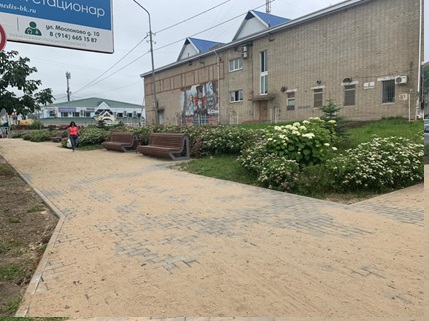 Наименование регионального проекта:Формирование современной городской средыФормирование современной городской средыФормирование современной городской средыФормирование современной городской средыОбъект, адресДата завершения работОбщая сумма финансированияНомер контрактаПодрядчикБульвар по ул. Карла Маркса (пешеходная дорожка от кинотеатра "Октябрь" до МБУ ГЦК)31.08.202112 939 411,18№ 17/МК от 12.03.2021 на 8 567 910,4 руб.; ООО "Карьер-ДВ"; Бульвар по ул. Карла Маркса (пешеходная дорожка от кинотеатра "Октябрь" до МБУ ГЦК)31.08.202112 939 411,18№ 63/МК от 24.05.2021 на 1 786 473,54 руб.;ИП Соколова Н.Л.; Бульвар по ул. Карла Маркса (пешеходная дорожка от кинотеатра "Октябрь" до МБУ ГЦК)31.08.202112 939 411,18№ 46/МК от 11.05.2021 на 1 545 761,85 руб.; ООО "Профитрейд"; Бульвар по ул. Карла Маркса (пешеходная дорожка от кинотеатра "Октябрь" до МБУ ГЦК)31.08.202112 939 411,18№ 65/МК от 11.05.2021 на 599 610,0 руб.; ИП Никогосян; Бульвар по ул. Карла Маркса (пешеходная дорожка от кинотеатра "Октябрь" до МБУ ГЦК)31.08.202112 939 411,18№ 79/МК от 04.06.2021 на 439 655,39 руб. ООО "Абсолют"